巴黎ISG高等管理学院-MBA巴黎ISG高等管理学院Institut supérieur de gestion (ISG Paris)，简称ISG，是一所综合性私立商学院，学校建于1967年，是最早向国际化发展的法国商业管理学校之一，1982年在日本开办分校，1984年在美国建校，隶属于法国高等商学院系统。今天的ISG接待着来自世界60多个国家的国际学生，ISG不断地致力于为它的学生们提供一个广阔的商业管理培养平台，ISG的教学目标是与国际同步，磨练学生的社会敏感度，促进学生精神上的独立性，发展学生的国际适应度，使学生能所学所用，建立欧洲信誉转换体系。ISG实施的是法国高等商校的教学体系，鉴于高等管理学院国际化的氛围和深入，其专业队伍是由和世界事务及教学内容（经济，管理，金融，地理政治学，市场学，人力资源等）密切相关的专家和专业人士。该校还建立了丰富的国际交换项目，实现了欧洲信誉转换体系过程的实施，以高品质教学而闻名ISG，教师队伍由从事教学研究的高级讲师与在 国际知名公司任职的专业人士组成，学院内经常组织丰富的活动，例如: 国际交流周、 公司交流周、创新周、介绍会、招聘会等。一、ISG权威认证ISG成为伊拉斯谟高等教育特许证(Charte Erasmus)持有者欧洲管理发展基金会(EFMD)法国高等教育署(Campus France)国际精英商学院协会(AACSB)独立精英院校联盟(UGEI)成员 美国商会(AMCHAM)组织成员拉丁美洲管理学院委员会(CLADEA)的组织成员法国高等院校综合排名第15位中华人民共和国教育部涉外监管网合作院校；荣获AACSB认证学校商学院教育质量相较其它更高的学校，国内同等受其认证的有：清华大学、北京大学、浙江大学、中国人民大学、上海财经大学、复旦大学、香港中文大学（The Chinese University of Hong Kong (China - Hong Kong)）、大连理工大学（Dalian University of Technology (China - Liaoning)）；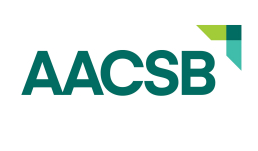 欧洲管理发展基金会（European Foundation for Management Development，简称EFMD）成员；EFMD是管理发展学界最大的国际组织，总部设在比利时布鲁塞尔，管理发展学界最大的国际组织，总部设在比利时布鲁塞尔，共500多家机构成员，12000多位来自学术界，商界，公共服务业以及咨询业等各个不同领域的个人成员，成员遍及全球65个国家，EFMD是欧洲最为顶尖的关于引导管理发展理论创新研究与实践信息交流与对话的平台，通过举办年度峰会、管理学院院长论坛、总裁会议等会务活动，为每一个机构成员提供各种学术交流、知识共享和商业合作的机会，以达到共同促进的目的，其中包含企业优秀会员：IBM、微软、欧莱雅、英国石油集团等各个行业的顶尖企业，包括欧盟委员会、联合国等在内的约100多家公共会员组织。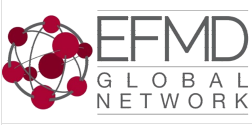 在这里，学员有机会结识来自全球不同的学术界 商界的远见者。战略合作方：HSBC ( 汇丰银行 )- CIC( 法国工商信贷银行 ) - Chanel( 香奈儿 ) -Bostik( 波士胶 ) - Groupe BSI OGIPA( 房产 中心) - ACM( ⽪肤病学实验室) - CARREFOUR( 家乐福) - Rutabago( 烹饪美食食材配送网) - METRO( 麦德龙集团)- Fleury Michon( 法国农业综合企业 ) - Jacquet Brossard( 法国面包和蛋糕制造商公司 ) - Schmidt Groupe( 司 米集团 ) - Caceis( 法国农业信贷银行子公司，向机构投资者提供金融服务 ) - Le Monde( 世界報 ) – Voyage  SNCF( 法国国营铁路公司 ) 等国际知名公司建立长期合作关系。二、项目优势免联考，无需语言或成绩要求一年1次或2次出国 ，出国总时长60天一年短学制，毕业颁发法国国家认证文凭留服中心可认证一站式管家服务（免费）：当地12个服务团队，接机，住房，协助解决生活问题小班制授课 (15-25 人 / 班 )，50%法语授课，50%英语授课，配备中文随堂翻译国内不定期邀请知名大学教授讲座，分享高层精英必修课程，例如：《领导力与影响力》、《博弈与谈判》、《投资心里与决策》、《员工契合与期权激励》等；每年2次游学，可参观 5-10 家法国知名合作公司访学/与企业管理层交流学习；国际化教学方式：面授、网络、游学等多种形式授课；专业介绍ISG-MBA审计与控制管理专业：专业介绍（共120个学分）：以进入数字业务和商业领袖顾问领域里为愿景而拥有扎实的金融文化背景是极大的优势。企业、公立或私人机构所遵循的规范和规则正变得越来越严格，因此内部和外部控管专家的需求正在增⻓，ISG帮助学生拥有整合评估公司的⻛险管理，控 制和管理流程以及设置表格的能力。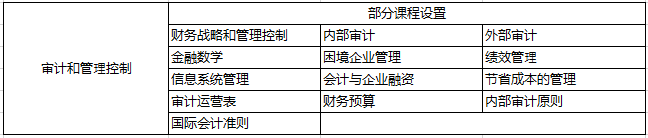 入学要求&材料大学本科/专科，学信网可查；管理经验3年以上；如条件不满足，管理经验丰富者，经过面试申请后，可申请特殊人才破格录取申请材料：1.护照（6个月以上因私护照）2.个人简历，白底电子照片3.本科学历证明4.工作证明（2年及以上）5.动机信学制：本科：学制一年 / 专科：学制两年入学流程学员咨询&填写申请表缴纳报名费预约面试时间（可视频面试）签订学习合同/缴纳学费预付款面试提交全部所需材料审核接收录取通知书及缴费通知书缴纳费用/注册学籍/开学证书样本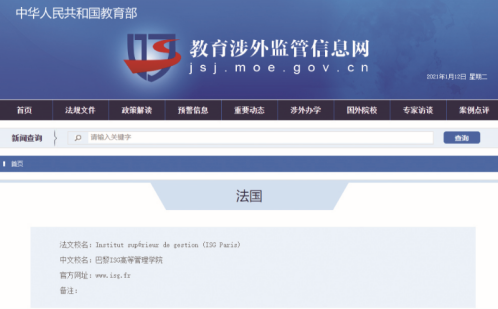 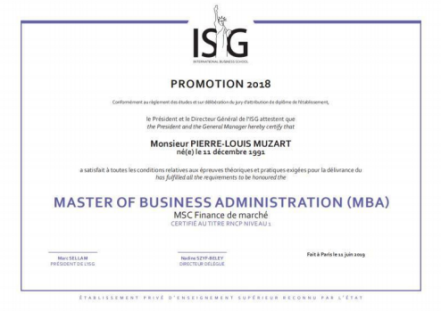 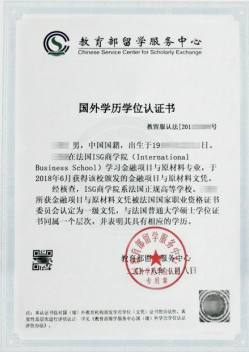 